American Society of Heating, Refrigerating &Air Conditioning Engineers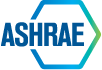 Long Island Chapter, Region 001WILLIAM S. ARTIS MEMORIALSTUDENT SCHOLARSHIPThe Long Island Chapter awards up to (2) $1,000.00 or (1) $1,000.00 and (2) $500.00 scholarships annually to those who are well rounded and show an interest in pursuing an engineering career.  Eligible entries for the 2022/2023 year must be submitted by April 30, 2023.Application date:____________________________________Personal information:Last Name					First					MiddleHome address				City			State			ZipSchool address			City			State			ZipPhone #					E-mail address -Home                                                                                                             __________________________ Cell #                                                                                     -School________________________________________________________________________________Faculty Reference:Name					Address					Phone #1.______________________________________________________________________________Personal Reference:Name					Address					Phone #1.______________________________________________________________________________2.______________________________________________________________________________Education:High School:			Location		Years Attended		Graduation DateCollege/University		Location		Years Attended		Date graduatingCollege major				GPAAmerican Society of Heating, Refrigerating &Air Conditioning EngineersLong Island Chapter, Region 001ANNUAL STUDENT SCHOLARSHIPEssay:  Please describe your interests, activities, goals and why you deserve this scholarship (Attach additional sheets as necessary).I also agree that my misstatement or omission of any information requested in this application shall be valid reason for rejection of this application.  In the event I am selected to receive the application, I agree to attend the local chapter award dinner.  The dinner will be free of cost to the award recipient.No question on this application is asked for the purpose of limiting or excluding any applicant’s consideration for reasons proscribed by federal, state or local law, and discussions are based entirely on knowledge, skills and ability.  Qualified applicants are considered without regard to race, color, religion, sex, national origin, disability or age to the extend prohibited by law.Applicant signed _______________________________________________________________________________Faculty advisor signed ________________________________________________________________________________